В целях стимулирования развития творчества детей, подростков, юношества с ограниченными возможностями здоровья как средства их реабилитации и социальной адаптации и в соответствии с муниципальной программой «Развитие образования в городе Ярославле» на 2021 – 2023 годыПРИКАЗЫВАЮ:Провести с 01.02.2021 года по 15.03.2021 года городской фестиваль-конкурс детско-юношеского художественного творчества детей с ограниченными возможностями здоровья «Стремление к звёздам».Поручить организацию и проведение городского фестиваля-конкурса детско-юношеского художественного творчества детей с ограниченными возможностями здоровья «Стремление к звёздам» муниципальному образовательному учреждению дополнительного образования Центру «Истоки».3.Утвердить положение о проведении фестиваля-конкурса детско-юношеского художественного творчества детей с ограниченными возможностями здоровья «Стремление к звёздам» (приложение).Директору муниципального образовательного учреждения дополнительного образования Центра «Истоки» (Боброва Л.Ю.):Представить в департамент на согласование заместителю директора департамента (Ильиной Е.А.) смету расходов на проведение городского фестиваля-конкурса детско-юношеского художественного творчества детей с ограниченными возможностями здоровья «Стремление к звёздам».Произвести оплату расходов в соответствии со сметой за счёт средств, предусмотренных муниципальной программой «Развитие образования в городе Ярославле» на 2021 -2023 годы.Контроль за исполнением приказа возложить на начальника отдела дополнительного образования и воспитательной работы департамента Абрамову Е.Г.Директор департамента									Е.А.Иванова	ПриложениеУТВЕРЖДЕНОприказом департамента образования мэриигорода Ярославля от 29.01.2021  № 01-05/82Положениео проведении городского фестиваля-конкурса детско-юношеского художественного творчества детей с ограниченными возможностями здоровья «Стремление к звёздам»1.Общие положения.Городской фестиваль-конкурс детско-юношеского художественного творчества детей с ограниченными возможностями здоровья «Стремление к звёздам» (далее – фестиваль-конкурс) проводится с целью стимулирования развития художественного творчества детей, подростков и юношества с ограниченными возможностями здоровья как средства их реабилитации и социальной адаптации.Фестиваль-конкурс направлен на достижение у обучающихся образовательных и воспитательных результатов в художественно-эстетическом и прикладном творчестве.Учредителем фестиваля-конкурса является департамент образования мэрии города Ярославля. Подготовку и проведение фестиваля-конкурса осуществляет муниципальное образовательное учреждение дополнительного образования Центр «Истоки» (далее – Центр «Истоки»).Цель фестиваля-конкурса: выявление и поддержка одаренных детей, подростков и юношества с ограниченными возможностями здоровья.Задачи:-выявление наиболее ярких творческих коллективов и педагогических работников, работающих с детьми с ограниченными возможностями здоровья, их взаимное творческое обогащение, обмен опытом в работе по реабилитации и социальной адаптации в обществе;-расширение коммуникативного пространства, круга общения детей с ограниченными возможностями здоровья;-воспитание у участников и зрителей фестиваля-конкурса и выставки эмоциональной отзывчивости и эстетического вкуса.2.Участники фестиваля-конкурса.К участию в фестивале-конкурсе приглашаются дети с ограниченными возможностями здоровья образовательных учреждений всех типов и видов (далее –  учреждения).Возрастные категории участников в номинациях декоративно-прикладного творчества («Вышивка крестиком, гладью, лентами, изонить», «Бумагопластика, оригами, квиллинг», «Сувенир», «Мягкая игрушка»):7 – 10 лет;11 – 13 лет;14 – 18 лет.Возрастные категории участников в номинациях художественного творчества («Художественное слово», «Вокальное творчество», «Хореографическое творчество»):5 -  7 лет (дошкольники)– 12 лет;13– 18 лет.В Фестивале-конкурсе принимают участие детские и молодёжные коллективы (количественный состав не более 12 человек) и  индивидуальные исполнители. Коллективная работа может быть представлена только в одной возрастной категории.3.Номинации Фестиваля-конкурса:- «Вышивка крестиком, гладью, лентами; изонить»- «Бумагопластика, оригами, квиллинг»-«Сувенир»-«Мягкая игрушка»Критерии оценки работ:-оригинальность замысла;-качество исполнения работы;-соблюдение техники.- «Вокальное творчество» (солист, ансамбль и т.д.). Хронометраж одного произведения не более 3-х минут.Критерии оценки:-владение техникой исполнения вокального произведения;-соответствие репертуара возрасту исполнителей;-артистические данные;-костюм, внешний вид.-«Хореографическое творчество» (солист, коллектив). Хронометраж не более 4-х минут.Критерии оценки:-замысел – композиционное построение номера;-музыка – соответствие музыкального и хореографического материала;-костюм – красочность и соответствие костюма номеру;-исполнительское мастерство – разнообразие движений, танцев, рисунков.-«Художественное слово» (индивидуальный исполнитель, коллектив).Хронометраж не более 3-х минут.Критерии оценки:-соответствие репертуара возрасту исполнителей;-выразительность и эмоциональность исполнения;-техника и культура речи;-степень воздействия на зрителя.4.Порядок и условия проведения фестиваля-конкурса.4.1 Форма проведения: дистанционная.4.2Фестиваль-конкурс проводится с 01.02.2021 года по 15.03.2021 года.4.3 Заявки на участие в фестивале-конкурсе (Приложение 1) и в выставке (Приложение 2) заполняются в формате Microsoft Word. К заявке прилагается согласие родителя (законного представителя) на обработку персональных данных несовершеннолетнего участника (Приложение 3), либо согласие на обработку персональных данных совершеннолетнего участника (Приложение 4).4.4 Заявки, согласия на обработку персональных данных и видеоматериалы творческих работ в номинациях «Вокальное творчество», «Хореографическое творчество», «Художественное слово» направляются до 17.02.2021 года включительно на адрес электронной почты Центра «Истоки» centr-istoki76@yandex.ru с пометкой «Стремление к звёздам».Видеоматериалы сохранять в форматах МP4, AVI, MOV, MPEG. Видеозапись должна быть качественной  и полностью отражать все происходящее на сцене. Участник должен быть снят на видео в полный рост. Ориентация: горизонтальная.4.5 Заявки, согласия на обработку персональных данных и фотографии творческих работ в номинациях «Вышивка крестиком, гладью, лентами; изонить», «Бумагопластика, оригами, квиллинг», «Сувенир», «Мягкая игрушка» с этикетками (Приложение 5) направляются до 17.02.2021 года включительно на адрес электронной почты Центра «Истоки» centr-istoki76@yandex.ru с пометкой «Стремление к звёздам».Фотографии творческих работ предоставляются хорошего качества в формате JPG (каждая работа с трех сторон). На фотографии должна быть видна приложенная к работе этикетка.5.Подведение итогов фестиваля-конкурсаПодведение итогов фестиваля-конкурса и награждение проводится после просмотров всех заявленных работ членами жюри, состав которого формирует организатор фестиваля-конкурса.Победители и призёры награждаются дипломами I, II, III степени и памятными призами с символикой Фестиваля-конкурса. Педагогическим работникам, подготовившим победителей и призеров, вручаются благодарственные письма учредителя. Награждение будет проходить строго по предварительной договоренности в МОУ ДО Центр "Истоки" по адресу: ул. Сахарова д. 15.Итоги Фестиваля-конкурса будут размещены на сайте МОУ ДО Центр «Истоки» http://cdо-istoki.edu.yar.ru/ и в группе  https://vk.com/istoki76 в социальной сети "ВКонтакте". Решение жюри оформляется протоколом и пересмотру и обсуждению не подлежит.12 марта 2021 года в группе в социальной сети "ВКонтакте" и на сайте Организатора участники могут скачать свидетельства участников в электронном виде, подписанные директором департамента образования мэрии города Ярославля.Списки победителей будут опубликованы на сайте учреждения и в группе в социальной сети "ВКонтакте" Организатора 15 марта 2021 года.6.Контактная информация.Адрес: г. Ярославль, ул. Сахарова, д. 15Телефон: 75-92-85 – Гусева Ирина Валериановна (методист)75-30-73 – Клокова Дарина Валерьевна  (педагог - организатор).e-mail: centr-istoki76@yandex.ruЗаявка на участие в городском фестивале-конкурсе детско-юношеского художественного творчества детей с ограниченными возможностями здоровья «Стремление к звёздам»Ответственный исполнитель заявки: фамилия, имя, отчество (полностью), должность, контактный телефон, электронный адрес.Заявкана участие в выставке декоративно-прикладного и художественного творчествадетей с ограниченными возможностями здоровья «Мир, который я люблю»Ответственный исполнитель заявки: фамилия, имя, отчество (полностью), должность, контактный телефон, электронный адрес.Согласие родителя (законного представителя) на обработку персональных данных несовершеннолетнего участникаЯ, ___________________________________________________________________________(фамилия, имя, отчество родителя (законного представителя) полностью) _____________________________________________________________________________(адрес) _____________________________________________________________________________(паспорт серия, номер) _____________________________________________________________________________(когда и кем выдан)даю свое согласие муниципальному образовательному учреждению дополнительного образования Центру «Истоки» (г. Ярославль, ул. Сахарова, д.15) на обработку персональных данных моего несовершеннолетнего ребенка      _____________________________________________________________________________,(фамилия, имя, отчество полностью)а именно: фамилия, имя, отчество, дата рождения, название образовательной организации, от которого мой ребенок участвует в фестивале-конкурсе, фото и видео материалы с целью проведения, подведения итогов, информирования об итогах Городского фестиваля-конкурса детско-юношеского художественного творчества детей с ограниченными возможностями здоровья «Стремление к звёздам».Настоящее согласие предоставляется на осуществление следующих действий в отношении персональных данных моего ребенка: сбор, систематизация, уточнение (обновление, изменение), использование, обезличивание, блокирование (не включает возможность ограничения моего доступа к персональным данным ребенка), хранение, уничтожение. Разрешаю оператору производить фото- и видеосъемку моего ребенка, безвозмездно использовать эти фото, видео и информационные материалы во внутренних и внешних коммуникациях, связанных с деятельностью Оператора. Фотографии и видеоматериалы могут быть скопированы, представлены и сделаны достоянием общественности или адаптированы для использования любыми СМИ и любым способом, в частности, в буклетах, видео, в Интернете и т.д. при условии, что произведенные фотографии и видео не нанесут вред достоинству и репутации моего ребенка. Данное Согласие может быть отозвано в любой момент по моему письменному заявлению. Я подтверждаю, что, давая настоящее согласие, я действую по своей воле и в интересах ребенка, законным представителем которого являюсь. Дата: «____» ________________20      г.Подпись: ___________________ (____________________________)Согласие на обработку персональных данных совершеннолетнего участникаЯ, ___________________________________________________________________________(фамилия, имя, отчество полностью) _____________________________________________________________________________(адрес) _____________________________________________________________________________(паспорт серия, номер) _____________________________________________________________________________(когда и кем выдан)даю свое согласие муниципальному образовательному учреждению дополнительного образования Центру «Истоки» (г. Ярославль, ул. Сахарова, д.15) на обработку своих персональных данных, а именно: фамилия, имя, отчество, дата рождения, название образовательной организации, фото и видео материалы, с целью проведения, подведения итогов, информирования об итогах Городского фестиваля-конкурса детско-юношеского художественного творчества детей с ограниченными возможностями здоровья «Стремление к звёздам».Настоящее согласие предоставляется на осуществление следующих действий в отношении моих персональных данных: сбор, систематизация, уточнение (обновление, изменение), использование, обезличивание, блокирование (не включает возможность ограничения моего доступа к персональным данным), хранение, уничтожение. Разрешаю оператору производить фото- и видеосъемку, безвозмездно использовать эти фото, видео и информационные материалы во внутренних и внешних коммуникациях, связанных с деятельностью Оператора. Фотографии и видеоматериалы могут быть скопированы, представлены и сделаны достоянием общественности или адаптированы для использования любыми СМИ и любым способом, в частности, в буклетах, видео, в Интернете и т.д. при условии, что произведенные фотографии и видео не нанесут вред достоинству и репутации.Данное Согласие может быть отозвано в любой момент по моему письменному заявлению.  Я подтверждаю, что, давая настоящее согласие, я действую по своей воле и в своих интересах. Дата: «____» ________________20      г.Подпись: ___________________ (____________________________)Образец этикетки-размер этикетки 4 см х 7 см;-шрифт для заполнения этикетки – Times New Roman, размер 12 пт;-образовательное учреждение;-название работы, номинация и техника выполнения;-фамилия, имя автора;-возраст участника;       -название объединения, фамилия, имя, отчество (полностью) руководителя;     - фамилию, имя автора и название работы выделить жирным шрифтом.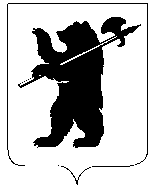 ДЕПАРТАМЕНТ ОБРАЗОВАНИЯМЭРИИ ГОРОДА ЯРОСЛАВЛЯПРИКАЗДЕПАРТАМЕНТ ОБРАЗОВАНИЯМЭРИИ ГОРОДА ЯРОСЛАВЛЯПРИКАЗДЕПАРТАМЕНТ ОБРАЗОВАНИЯМЭРИИ ГОРОДА ЯРОСЛАВЛЯПРИКАЗ29.01.202129.01.2021№ 01-05/82О проведении городского фестиваля-конкурса детско-юношеского художественного творчества детей с ограниченными возможностями здоровья «Стремление к звёздам»ШТАМП УЧРЕЖДЕНИЯ№ п/пФамилия, имя, отчество участника(полностью)Число, месяц, год рождения участникаВозрастная категорияОбразовательное учреждение,класс, в котором обучаетсяучастникфестиваля-конкурсаУчреждение, от которого представленучастник (школа, детский сад, учреждение дополнительного образования или др.)Названиеобъединения,в котором занимается обучающийся(если есть)Номинация (вокал, хореография, художественное слово)Названиеисполняемого произведенияавтор (текста, музыки), хронометражФИО педагога (полностью) число, месяц, год рождения, место работыШТАМП УЧРЕЖДЕНИЯ№ п/пФамилия, имя, отчество участника(полностью)Число, месяц, год рождения участникаВозрастная категорияОбразовательное учреждение,класс, в котором обучаетсяучастникфестиваля-конкурсаУчреждение, от которого представленучастник(школа, детский сад, учреждение дополнительного образования или др.)Названиеобъединения,в котором занимается обучающийся(если есть)Номинация Названиеработы,техника выполнения,материалФИО педагога (полностью) число, месяц, год рождения, место работыМОУ ДО Центр «Истоки»«Весенний букет»«Вышивка крестиком, гладью, лентами и изонить»Техника выполнения «Изонить»Панова Полина, 10 летТворческое объединение: «Сувенир»Руководитель: Гусева Ирина Валериановна